Agenda4:00 to 4:01pm 	1.0 Call to Order4:01 to 4:02pm 	2.0 Roll Call/Establish Quorum4:02 to 4:03pm 	3.0 Approval of Agenda4:03 to 4:07pm	4.0 Public Comment4:07 to 4:08pm	5.0 Approval of Minutes 4:08 to 4:21pm 	6.0 BP 5113.1: Chronic Absence and Truancy 4:20 to 4:27pm	7.0 Discuss possible Bylaws for Updating4:27 to 4:32pm	8.0 Other policy areas and updates4:32 to 4:45pm	9.0 New Board Member Training4:45 to 4:55pm	10.0 Effective Governance Handbook					4:55 to 4:57pm 	14.0 Next Meeting4:57 to 4:59pm	15.0 Adjorn 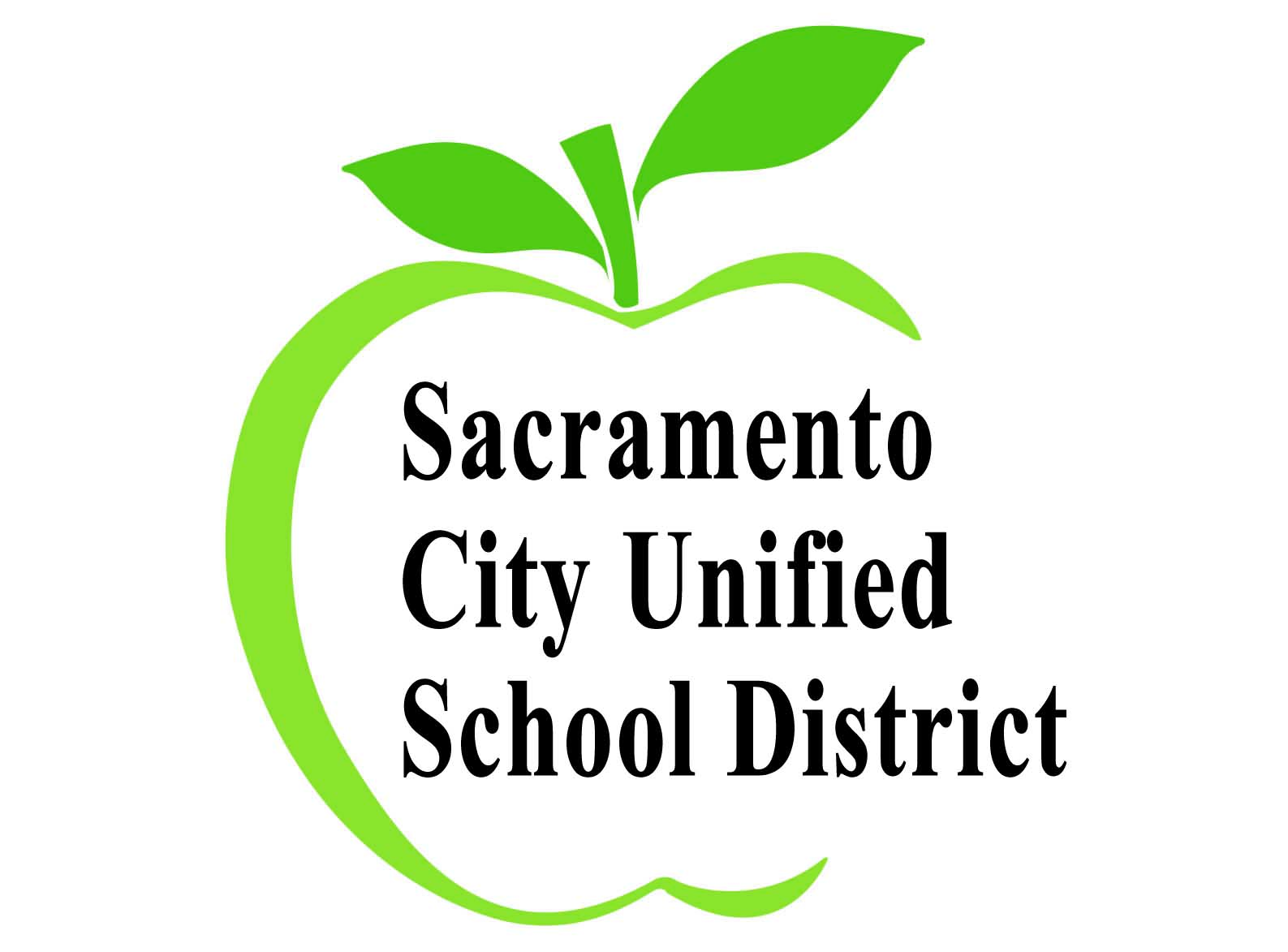 Policy/Governance Committee              November 9, 20184:00 p.m. – 5:00 p.m.Indiana Room, Serna5735 47th Ave, Sacramento